П О С Т А Н О В Л Е Н И Еот 29.08.2016 № 37а.ДжерокайОб утверждении Положения о комиссии по назначению пенсии за выслугу лет лицам, замещавшим муниципальные должности муниципальнойслужбы Джерокайского сельского поселенияВ соответствии с Федеральным законом  «О трудовых пенсиях в Российской Федерации» от 17.12.2001 г. № 173-ФЗ, Уставом МО «Джекрокайское сельское поселение»ПОСТАНОВЛЯЮ:1.Утвердить Положение о комиссии по установлению стажа  муниципальной службы и пенсии за выслугу лет в администрации Джерокайского  сельского поселения согласно приложению.2. Утвердить состав комиссии по установлению стажа муниципальной службы и назначению пенсии муниципальным служащим администрации Джерокайского сельского поселения.          3. Опубликовать или обнародовать настоящее постановление в районной газете «Заря» и   на официальном сайте Администрации Джерокайского сельского поселения в сети «Интернет».Глава МО «Джерокайскоесельское поселение»                                                        Нагароков К.А.		УтвержденоПостановлением администрацииДжерокайского сельское поселение»         от  29.08.2016г.№37ПОЛОЖЕНИЕо комиссии по установлению стажа муниципальной службы и пенсии за выслугу лет в администрации Джерокайского сельского поселения1. Общие положения1.1. Комиссия по установлению стажа муниципальной службы и пенсии за выслугу лет (далее - Комиссия) является постоянно действующим органом по рассмотрению вопросов определения стажа муниципальной службы работников администрации Джерокайского сельского поселения  и оснований для назначения пенсии за выслугу лет, а также по подготовке соответствующих документов.1.2. Комиссия в своей деятельности руководствуется Трудовым кодексом РФ, Федеральным законом от 15.12.2001 № 166-ФЗ (ред. от 02.07.2013) «О государственном пенсионном обеспечении в Российской Федерации", Федеральным законом от 17.12.2001 № 173-ФЗ (ред. от 02.07.2013) "О трудовых пенсиях в Российской Федерации" (с изм. и доп., вступающими в силу с 01.09.2013, положением  о пенсии за выслугу лет в муниципальном образовании «Джерокайское сельское поселение» от 28.07.2015 №681.3. Решения, принимаемые Комиссией в пределах своей компетенции, носят рекомендательный характер для администрации Джерокаского сельского поселения.2. Функции комиссии2.1 по определению стажа муниципальной службы:а) рассматривает заявления работников администрации Джерокайского сельского поселения по установлению стажа муниципальной службы;б) устанавливает стаж муниципальной службы работников администрации Джерокайского сельского поселения;в) проводит проверку документов, а также условий (оснований), необходимых для определения стажа муниципальной службы;г) при рассмотрении вопросов об исчислении стажа муниципальной службы, а также о включении в стаж иных периодов трудовой деятельности заявитель может направить в Комиссию дополнительные документы, подтверждающие стаж муниципальной службы: 
- в случаях, когда в трудовой книжке содержатся неправильные или неточные записи либо не содержатся записи об отдельных периодах деятельности - справки с места работы (службы), архивных учреждений, выписки из приказов, других документов, подтверждающих трудовой стаж;
- военный билет или справку военного комиссариата, подтверждающие стаж военной службы.д) комиссия принимает решение о включении иных отдельных периодов службы (работы), учитываемых в соответствии с областным законодательством, в стаж муниципальной службы по представлению руководителя;е) не засчитывает те периоды стажа государственной (муниципальной) службы (работы) на основании федерального и областного законодательства, которые неправомерно были засчитаны в стаж муниципальной службы (работы) Комиссией.2.2.  по вопросам определения оснований и подготовки документов для назначения пенсии за выслугу лет:а) рассматривает заявления о назначении пенсии за выслугу лет лицам, замещавшим должности муниципальной службы в администрации Джерокайского сельского поселения;б) устанавливает наличие необходимых условий для назначения заявителю пенсии за выслугу лет;в) проводит проверку документов по назначению пенсии за выслугу лет, представленных комиссии, правильности установления соответствующего стажа и представленного расчета размера пенсии (в процентах) за выслугу лет;г) при необходимости проводит проверку отсутствия факта получения заявителем другой пенсии за выслугу лет;д) определяет размер пенсии за выслугу лет в процентах от среднемесячного заработка;е) подготавливает проект распоряжения администрации Джерокайского сельского поселения о назначении пенсии за выслугу лет;ж) при необходимости проводит проверку обстоятельств и документов, представленных в подтверждение права на ежемесячное пособие;3. Организация деятельности Комиссии3.1. Состав Комиссии утверждается главой администрации Джерокайского сельского поселения.3.2. Комиссию возглавляет председатель, а в его отсутствие - заместитель председателя Комиссии.В состав Комиссии входят секретарь Комиссии и члены Комиссии, как правило, специалисты по правовым, финансовым, трудовым, кадровым вопросам, а также по вопросам муниципальной службы.3.3. Ответственный секретарь Комиссии обеспечивает организацию работы Комиссии:а) по решению председателя Комиссии вносит вопрос на рассмотрение Комиссии;б) подготавливает материалы, необходимые для принятия решения;в) оповещает членов Комиссии о предстоящем заседании Комиссии;г) доводит до сведения членов Комиссии информацию о материалах, представленных на рассмотрение Комиссии;д) ведет протоколы заседаний Комиссии.3.4. В соответствии с задачами и правами Комиссии при подготовке документов к заседанию Комиссии проводится проверка документов заявителя, обратившегося в Комиссию.3.5. Документы заявителя, направленные в установленном порядке в Комиссию, проверяются и оцениваются каждым членом комиссии в течение 30 дней со дня регистрации заявления.Согласование оформляется визой, включающей личную подпись, дату визирования, а также мнение (согласие или несогласие) члена Комиссии.На основании предварительных мнений членов Комиссии секретарь составляет проект решения по каждому делу (протокол), который вносится на заседание Комиссии.4. Порядок работы Комиссии4.1. Заседания Комиссии проводятся в рабочее время по мере поступления обращений.Все члены Комиссии пользуются равными правами в решении всех вопросов, рассматриваемых на заседаниях Комиссии.4.2. Заседание Комиссии правомочно при участии более половины общего числа членов Комиссии.Решение Комиссии принимается простым большинством голосов присутствующих на заседании Комиссии. В случае равенства голосов голос председателя Комиссии является решающим.Решение Комиссии оформляется протоколом, который подписывается всеми членами Комиссии, присутствующими на заседании.4.3. Секретарь Комиссии не позднее 10 дней после подписания протокола извещает заявителя о принятом решении Комиссии с приложением выписки из протокола заседания комиссии.  4.4 Проект распоряжения администрации Джерокайского сельского поселения об установлении стажа муниципальной службы, либо о   назначении пенсии за выслугу лет, подготавливает ответственный секретарь Комиссии в установленном порядке.4.5. Распоряжение администрации Джерокайского сельского поселения об установлении стажа муниципальной службы, либо о   назначении пенсии за выслугу лет направляется в бухгалтерию.4.6 Протокол заседания комиссии хранится у секретаря в течение 2 лет, после чего передается в архив.4.7. Контроль за деятельностью Комиссии осуществляет глава администрации Джерокайского сельского поселения.5. Рассмотрение споровСпорные вопросы, связанные с установлением и исчислением стажа муниципальной службы, а также назначением пенсии за выслугу лет, могут быть обжалованы в установленном законодательством порядке.УтвержденоПостановлением администрацииДжерокайского сельское поселение»         от 29.08.2016г. №37                               СОСТАВ 
комиссии по установлению стажа муниципальной службы и назначению пенсии муниципальным служащимНагароков К.А. - председатель комиссии, глава  поселения; Ченешева А.Ч. - заместитель председателя комиссии, заместитель главы;Шхафижева С.А. - секретарь комиссии, специалист 1 категории ;Ситимова С.К.– член комиссии, специалист 1 категории;Кагазежев Ю.Н.– член комиссии, депутат Совета депутатов Джерокайского сельского поселения.C 
737 мм, 7.15:3614.04.2015РЕСПУБЛИКА АДЫГЕЯАдминистрациямуниципального образования«Джерокайское сельское поселение»385461, а. Джерокай,ул.Краснооктябрьская, 34,ател/факс 88(7773)9-35-15sp-dzher@rambler.ru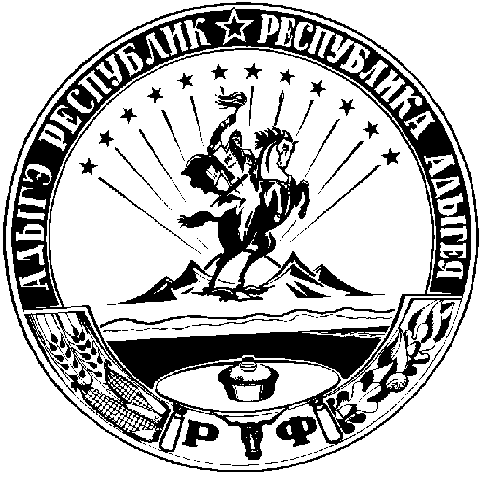 АДЫГЭ РЕСПУБЛИКЭМК1ЭМуниципальнэ образованиеу“ Джыракъые къоджэ псэуп1эч1ып1”385461, къ. Джыракъый,ур.Краснооктябрьск, 34, ател/факс88(7773)9-35-15sp-dzher@rambler.ru